ГЛАВА БЕРЕЗОВСКОГО РАЙОНА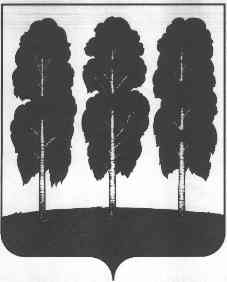 ХАНТЫ-МАНСИЙСКОГО АВТОНОМНОГО ОКРУГА – ЮГРЫПОСТАНОВЛЕНИЕ от  06.12.2019                                                    	     № 62пгт. БерезовоО награждении В соответствии с постановлением главы Березовского района от 22 мая   2019 года № 28 «Об учреждении поощрений главы Березовского района и признании утратившими силу некоторых муниципальных правовых актов   главыБерезовского района», на основании решения Комиссии по поощрениям главы Березовского района (протокол от 04 декабря 2019 года № 20):1.Наградить почетной грамотой главы Березовского  района  за многолетний  добросовестный труд, профессиональное мастерство:- Жетикова Ивана Ильича, электромантера 6 разряда стационарного рабочего места г. Березов филиал федерального государственного унитарного предприятия «Охрана» Федеральной службы войск национальной гвардии Российской Федерации по Ханты-Мансийскому автономному округу – Югре;- Чернятьеву Елену Дмитриевну,  начальника Березовского отдела Управления Федеральной службы государственной регистрации, кадастра и картографии по Ханты-Мансийскому автономному округу – Югре;- Чуринову Елену Александровну, главного специалиста по муниципальным услугам администрации сельского поселения Приполярный;- Тимушеву Ольгу Митрофановну, учителя русского языка и литературы муниципального бюджетного общеобразовательного учреждения «Сосьвинская средняя общеобразовательная школа».2.Объявить благодарность главы Березовского района:2.1. За многолетний добросовестный, эффективный труд, значительный вклад в развитие энергетической отрасли и в связи с празднованием Дня энергетика:- Редозубову Евгению Александровичу, электромонтеру по ремонту и эксплуатации распределительных сетей акционерного общества «Югорская территориальная энергетическая компания-Березово»;- Курикову Владимиру Матвеевичу, слесарю-электрику по ремонту электрооборудования акционерного общества «Югорская территориальная энергетическая компания-Березово»;- Пыцюру Николаю Николаевичу, инженеру 1 категории акционерного общества «Югорская территориальная энергетическая компания-Березово»;- Баранову Валерию Васильевичу, водителю автомобиля акционерного общества «Югорская территориальная энергетическая компания-Березово»;- Постован Надежде Викторовне, бухгалтеру 1 категории акционерного общества «Югорская территориальная энергетическая компания-Березово».2.2. За многолетний добросовестный труд и высокие достижения в производственной деятельности и в связи с празднованием Дня энергетика: - Газееву Руслану Шарифулловичу, электромонтеру оперативно-выездной бригады акционерного общества  «Югорская региональная электросетевая компания»;- Герику Василию Анатольевичу, электромонтеру оперативно-выездной бригады акционерного общества ««Югорская региональная электросетевая компания»;- Пуртову Антону Дмитриевичу, главному инженеру акционерного общества «Югорская региональная электросетевая компания».2.3. За многолетний  добросовестный труд, профессиональное мастерство:- Афанасьеву Радику Илдаровичу, заместителю начальника службы подземного хранения газа Пунгинского линейного производственного управления магистральных газопроводов Общества с ограниченной ответственностью «Газпром трансгаз Югорск» Публичного акционерного общества «Газпром»;- Зиновьевой Ольге Николаевне, учителю физики и информатики муниципального бюджетного общеобразовательного учреждения «Светловская средняя общеобразовательная школа имени Солёнова Бориса Александровича»;- Холодович Татьяне Борисовне, учителю начальных классов муниципального бюджетного общеобразовательного учреждения «Светловская средняя общеобразовательная школа имени Солёнова Бориса Александровича»;- Коркину Сергею Владимировичу, индивидуальному предпринимателю;- Полуянову Александру Григорьевичу, председателю национальной общины коренных малочисленных народов севера «Сосьва»;- Кутляеву Владимиру Михайловичу, водителю автомобиля автоколонны  № 8 Югорского управления технологического транспорта и специальной техники Общества с ограниченной ответственностью «Газпром трансгаз Югорск»;- Семененко Юрию Алексеевичу, мастеру общества с ограниченной ответственностью «ЛАНА».2.4. За участие в концертной программе XXIV окружной выставки–форума «Товары земли Югорской»,  приуроченной к 89-летию со Дня образования Ханты-Мансийского автономного округа – Югры:                                                     - Иштимировой Фаине Павловне, руководителю фольклорного коллектива Окружного Дома народного творчества «Емвош ёх» (Люди Ханты-Мансийска);- Гурьевой Людмиле Тихоновне, участнику  фольклорного коллектива Окружного Дома народного творчества «Емвош ёх» (Люди Ханты-Мансийска);- Зубакиной Людмиле Калистратовне. участнику  фольклорного коллектива Окружного Дома народного творчества «Емвош ёх» (Люди Ханты-Мансийска);- Зверевой Анне Илларионовне, участнику  фольклорного коллектива Окружного Дома народного творчества «Емвош ёх» (Люди Ханты-Мансийска);- Аксеновой Ираиде Васильевне, участнику  фольклорного коллектива Окружного Дома народного творчества «Емвош ёх» (Люди Ханты-Мансийска);- Эккерт Марии Григорьевне, участнику  фольклорного коллектива Окружного Дома народного творчества «Емвош ёх» (Люди Ханты-Мансийска).2.5. За высокое профессиональное мастерство, многолетний добросовестный труд, значительный вклад в сферу образования Березовского района:- Симоновой Татьяне Викторовне, специалисту по кадрам муниципального автономного  дошкольного образовательного учреждение детский сад «Малышок»;- Елфимовой Надежде Ивановне, инженеру по организационно-технологическим вопросам итоговой аттестации комитета образования администрации Березовского района.2.6. За  добросовестное отношение к работе, профессиональное мастерство Яшеву Александру Олеговичу, водителю общества с ограниченной ответственностью «ЛАНА».2.7. За  добросовестное отношение к работе, профессиональное мастерство, высокую гражданскую ответственность Сигачеву Павлу Геннадьевичу, машинисту технологических компрессоров 5 разряда газокомпрессорной службы по межрегиональному вахтовому методу работы Лонг-Юганского линейного производственного управления магистральных газопроводов Общества с ограниченной ответственностью «Газпром трансгаз Югорск» Публичного акционерного общества «Газпром».3. Объявить Благодарность главы Березовского  района    с ценным подарком  хору ветеранов «Вдохновение» за высокое исполнительское мастерство,  активную жизненную позицию, большой вклад в патриотическое воспитание молодежи,  многолетнее активное участие в творческой жизни городского поселения Игрим  и в  связи с 10-летием со дня создания  хора ветеранов «Вдохновение».4. Опубликовать настоящее постановление в газете «Жизнь Югры» и разместить на официальном веб-сайте органов местного самоуправления Березовского района.5. Настоящее постановление вступает в силу после его подписания. 6. Контроль за исполнением настоящего постановления оставляю за собой.И.о. главы района                                                                                         С.Ю. Билаш